Kedves Középiskolás Diákok!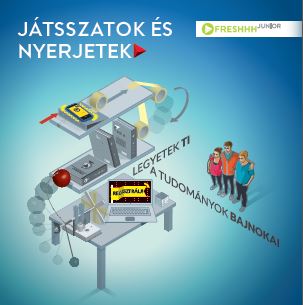 Idén ismét a Junior Freshhh-re, természettudományos vetélkedőnkre invitálunk Benneteket.Az idei feladatok többnyire ismét a kémia, fizika és a matematikai logika világából érkezik, de lesz biológiát illetve földrajzot érintő feladat is.A vetélkedő során olyan feladatokkal találkozhattok, amelyek megoldása középiskolai tudást, kis kíváncsiságot, és érdeklődést igényelnek. Miközben képviselitek iskolátokat és értékes nyereményekért játszotok, új ismereteket is szerezhettek!A verseny egyben az iskoláitok versenye is, hisz a legeredményesebb csapatok mellett idén is díjazzuk a legeredményesebb iskolákat is.Hogyan játszhattok? Szerezzetek magatok mellé két hasonló érdeklődésű középiskolás barátot, és regisztráljatok a www.junior.freshhh.net oldalon november 27-ig!Miből áll a verseny?online vetélkedő december 1-től december 14-igaz élő döntő 2015. január 14-én a MOL százhalombattai Dunai Finomítójának területénBővebb információ és jelentkezési feltételek és regisztráció:	www.junior.freshhh.net
Videó felhívásunkat itt találjátok: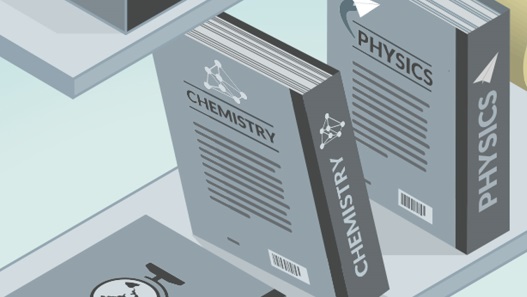 	https://www.youtube.com/watch?v=OmrFwnwFDjsLeveleket az alábbi címen olvasunk:	junior@freshhh.netKérjük, továbbítsátok ezt a felhívást társaitoknak, barátaitoknak, és népszerűsítsétek a MOL-lal a természettudományokat!
Üdvözlettel: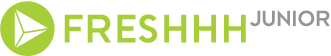 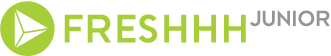 a Junior Freshhh Támogató Csapata